Politics of World War IIWarmup: Compare the 2 maps on page 400. Why would Germany and the Soviet Union want stronger leaders based on the map?Part I: Political philosophies- use the text pages given to complete the chart belowPart 2: Use the pages above to answer the questions belowWhat are the characteristics of a totalitarian state?What factors led to the rise of fascism in Italy?What were the goals that Hitler presented in Mein Kampf?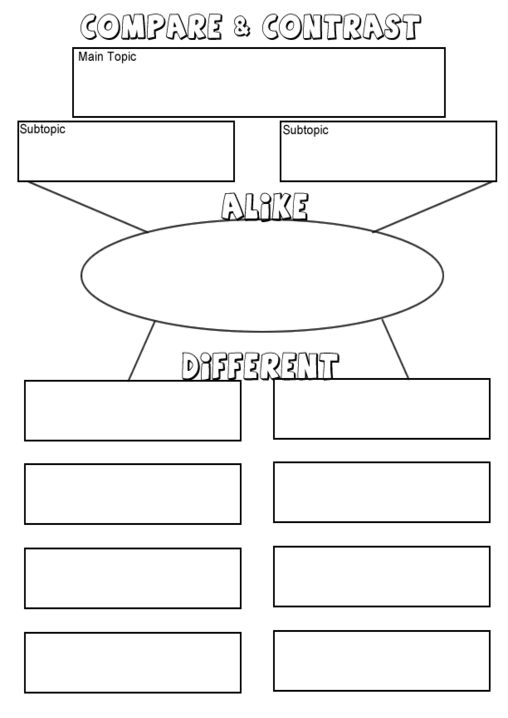 Communism pages 413, 529Fascism page 530Nazism page 531DefinitionExample 1 Example 2Example 3